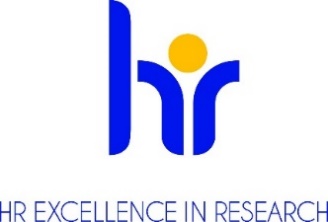 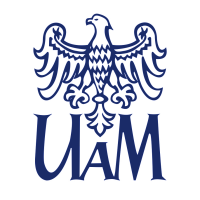 UNIWERSYTET IM. ADAMA MICKIEWICZA W POZNANIUOGŁASZAKONKURSna stanowisko typu post-doc
na Wydziale Biologiiw projekcie Weave-UNISONO „Roztocze jako model testowania interakcji bakterii endosymbiotycznych: czy symbionty toczą wojnę w organizmach roztoczy?”nr umowy projektowej UMO-2021/03/Y/NZ8/00060Podstawowe informacjeDyscyplina naukowa: Biologia molekularna, biologia obliczeniowaWymiar czasu pracy i liczba godzin pracy w tygodniu w zadaniowym systemie czasu pracy: Pełen etat (40 godzin w tygodniu)Podstawa nawiązania stosunku pracy i  przewidywany czas zatrudnienia:Umowa o pracę na czas określony - 12 miesięcyPrzewidywany termin rozpoczęcia pracy: 1 sierpnia 2024Miejsce wykonywania pracy: Wydział Biologii UAM, ul. Uniwersytetu Poznańskiego 6, 61-614 Poznań, PolskaWynagrodzenie miesięczne: 7 703 PLN bruttoTermin, forma i miejsce złożenia aplikacji: Wymagane dokumenty powinny być przesłane drogą elektroniczną na adres glowska@amu.edu.pl do 30 czerwca 2024, 23.59.Wymagane dokumenty (required documents)Zgłoszenie kandydata do konkursu;Curriculum Vitae; Dyplomy lub zaświadczenia wydane przez uczelnie potwierdzające wykształcenie 
i posiadane stopnie lub tytuł naukowy (w przypadku stopni naukowych uzyskanych zagranicą - dokumenty muszą spełniać kryteria równoważności określone w art. 328 ustawy z dnia 20 lipca 2018 roku Prawo o szkolnictwie wyższym i nauce (Dz.U. z 2023 r. poz. 742 t.j.) Informacja o osiągnięciach badawczych, dydaktycznych i organizacyjnychZgoda na przetwarzanie danych osobowych następujacej treści : Zgodnie z art. 6 ust.1 lit a ogólnego rozporządzenia o ochronie danych osobowych z dnia 27 kwietnia 2016 r. (Dz. U. UE L 119/1 z dnia 4 maja 2016 r.) wyrażam zgodę na przetwarzania danych osobowych innych niż: imię, (imiona) i nazwisko; imiona rodziców; data urodzenia; miejsce zamieszkania (adres do korespondencji); wykształcenie; przebieg dotychczasowego zatrudnienia, zawartych w mojej ofercie pracy dla potrzeb aktualnej rekrutacji.";Warunki konkursu określone przez komisję konkursową Określenie kwalifikacji: (researcher profile) zgodnie z wytycznymi Euraxess R 1 naukowiec nieposiadający stopnia doktora 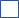   R 2 naukowiec ze stopniem doktora  R 3 samodzielny naukowiec  R 4 doświadczony samodzielny naukowiec Opis oferty pracyRekrutacja związana jest z realizacją projektu badawczego, finansowanego przez Narodowe Centrum Nauki Weave-UNISONO nr UMO-2021/03/Y/NZ8/00060 pt. Roztocze jako model testowania interakcji bakterii endosymbiotycznych: czy symbionty toczą wojnę w organizmach roztoczy? (opis popularnonaukowy projektu można przeczytać tu: https://www.ncn.gov.pl/sites/default/files/pliki/weave_glowska_pl.pdf).Osoba zatrudniona na stanowisku post-doca będzie odpowiedzialna za planowanie i przeprowadzanie eksperymentów laboratoryjnych, analizę danych oraz przygotowywanie na ich podstawie publikacji. Do obowiązków post-doca będzie także należało uczestniczenie w przygotowywaniu wniosków grantowych składanych przez zespół oraz wsparcie kierowniczki projektu w nadzorze nad osobami realizującymi w ramach projektu prace magisterskie. Wymagania i kwalifikacje Do konkursu mogą przystąpić osoby, spełniające wymogi określone w art. 113 ustawy z dnia 
20 lipca 2018 roku Prawo o szkolnictwie wyższym i nauce (Dz.U. z 2023 r. poz. 742 t.j.) oraz spełniające następujące wymagania:Stopień doktora w dziedzinie nauk biologicznych lub pokrewnych.Doświadczenie laboratoryjne w zakresie podstawowych technik biologii molekularnej.Doświadczenie w analizie danych NGS, w tym w analizie genomów bakteryjnych.Kandydat spełnia warunki określone w regulaminie: https://ncn.gov.pl/sites/default/files/pliki/uchwaly-rady/2020/uchwala133_2020-zal1.pdfWymagania językoweJęzyk angielski – płynny lub ojczystyJęzyk polski – płynny lub ojczysty (mile widziany)Wymagane doświadczenie badawczeDoświadczenie w planowaniu i realizowaniu badań nad genomami bakteryjnymi.Benefity (benefits)atmosfera szacunku i współpracywspieranie pracowników z niepełnosprawnościamielastyczny czas pracydofinansowanie nauki językówdofinansowanie szkoleń i kursówdodatkowe dni wolne na kształcenieubezpieczenia na życieprogram emerytalnyfundusz oszczędnościowo – inwestycyjnypreferencyjne pożyczkidodatkowe świadczenia socjalnedofinansowanie wypoczynkudofinansowanie wakacji dzieci„13” pensjaKryteria kwalifikacyjne Osiągnięcia naukoweDoświadczenie w zakresie analizy genomów bakteryjnychPrzebieg procesu wyboru (selection process) Rozpoczęcie prac komisji konkursowej nie później niż 14 dni po upływie daty złożenia dokumentów.Ocena formalna złożonych wniosków.  W przypadku braku wymaganych dokumentów, wezwanie do uzupełnienia dokumentacji lub dostarczenia dodatkowych dokumentów.Wyłonienie kandydatów do etapu rozmów.Rozmowa z kandydatami spełniającymi wymogi formalne.Komisja ma prawo wystąpić o sporządzenie recenzji zewnętrznych dorobku kandydatów bądź poprosić kandydatów o przeprowadzenie zajęć dydaktycznych z możliwością ich oceny przez studentów.Ogłoszenie wyników przez przewodniczącego komisji konkursowej oraz poinformowanie kandydatów o rozstrzygnięciu. Informacja zwierać będzie uzasadnienie oraz wskazanie mocnych i słabych stron kandydatów. Wraz z informacją kandydatom odesłane zostaną również złożone dokumenty.Perspektywy rozwoju zawodowegoOsoba zatrudniona na stanowisku post-doca będzie miała możliwość rozwijania nowych kierunków badawczych (w ramach zespołu i w zakresie, który nie będzie kolidował z pracą w projekcie). Otrzyma także wsparcie w pracy nad własnymi wnioskami grantowymi oraz w sferze finansowania udziału w konferencjach naukowych.Klauzula informacyjna RODO :Zgodnie z art. 13 ogólnego rozporządzenia o ochronie danych osobowych z dnia 27 kwietnia 2016 r. (Dz. Urz. UE L 119 z 04.05.2016) informujemy, że:Administratorem Pani/Pana danych osobowych jest Uniwersytet im. Adama Mickiewicza  w Poznaniu 
z siedzibą: ul. Henryka Wieniawskiego 1, 61 - 712 Poznań.Administrator danych osobowych wyznaczył Inspektora Ochrony Danych nadzorującego prawidłowość przetwarzania danych osobowych, z którym można skontaktować się za pośrednictwem adresu 
e-mail: iod@amu.edu.pl.Celem przetwarzania Pani/ Pana danych osobowych jest realizacja procesu rekrutacji na wskazane stanowisko pracy.Podstawę prawną do przetwarzania Pani/Pana danych osobowych stanowi Art. 6 ust. 1 lit. a ogólnego rozporządzenia o ochronie danych osobowych z dnia 27 kwietnia 2016 r. oraz  Kodeks Pracy z dnia 
26 czerwca 1974 r. (Dz.U. z 1998r. N21, poz.94 z późn. zm.).Pani/Pana dane osobowe przechowywane będą przez okres 6 miesięcy od zakończenia procesu rekrutacji.Pani/Pana dane osobowe nie będą udostępniane innym podmiotom, za wyjątkiem podmiotów upoważnionych na podstawie przepisów prawa. Dostęp do Pani/Pana danych będą posiadać osoby upoważnione przez Administratora do ich przetwarzania w ramach wykonywania swoich obowiązków służbowych.Posiada Pani/Pan prawo dostępu do treści swoich danych oraz z zastrzeżeniem przepisów prawa, prawo do ich sprostowania, usunięcia, ograniczenia przetwarzania, prawo do przenoszenia danych, prawo do wniesienia sprzeciwu wobec przetwarzania, prawo do cofnięcia zgody w dowolnym momencie.Ma Pani/Pan prawo do wniesienia skargi do organu nadzorczego – Prezesa Urzędu Ochrony Danych Osobowych, ul. Stawki 2, 00 – 193 Warszawa.Podanie danych osobowych jest obligatoryjne w oparciu o przepisy prawa, w pozostałym zakresie jest dobrowolne.Pani/ Pana dane osobowe nie będą przetwarzane w sposób zautomatyzowany i nie będą poddawane profilowaniu.